		Referat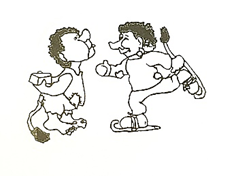 Møtetype og nummer: styremøte November 2021				Dato: 22.11.2021Tilstade: Marita Aklestad, Liv Grete Stokke, Trude Ulvestad, Jan Egil Gretland Tid: 	20.00-22.00				Skrivar: Arnt-Helge BjerknesNR.	 Innhold						      Ansvar	  Vedlegg11Opptak januar 2022:Det skal starte opp 4 born under tre år og eit born over tre år frå Januar 2022.Utfordringar med å få tilsette kvalifisert personale gjer at vi kan ikkje ta inn endå fleire.Opptak januar 2022:Det skal starte opp 4 born under tre år og eit born over tre år frå Januar 2022.Utfordringar med å få tilsette kvalifisert personale gjer at vi kan ikkje ta inn endå fleire.Opptak januar 2022:Det skal starte opp 4 born under tre år og eit born over tre år frå Januar 2022.Utfordringar med å få tilsette kvalifisert personale gjer at vi kan ikkje ta inn endå fleire.Opptak januar 2022:Det skal starte opp 4 born under tre år og eit born over tre år frå Januar 2022.Utfordringar med å få tilsette kvalifisert personale gjer at vi kan ikkje ta inn endå fleire.22Lager ved gymsalBygget er overlevert til oss, vart bra. God lagringsplass og tak over inngangsport. Pris som avtalt.Lager ved gymsalBygget er overlevert til oss, vart bra. God lagringsplass og tak over inngangsport. Pris som avtalt.Lager ved gymsalBygget er overlevert til oss, vart bra. God lagringsplass og tak over inngangsport. Pris som avtalt.Lager ved gymsalBygget er overlevert til oss, vart bra. God lagringsplass og tak over inngangsport. Pris som avtalt.33Garasjebygget:Ein del småting som gjennstår endå, vi held tilbake pengar. No kom det også opp utfordringar med ventilasjonsanleggetGarasjebygget:Ein del småting som gjennstår endå, vi held tilbake pengar. No kom det også opp utfordringar med ventilasjonsanleggetGarasjebygget:Ein del småting som gjennstår endå, vi held tilbake pengar. No kom det også opp utfordringar med ventilasjonsanleggetGarasjebygget:Ein del småting som gjennstår endå, vi held tilbake pengar. No kom det også opp utfordringar med ventilasjonsanlegget44Mykje sjukdom både blant born og personale denne hausten, avdelingane hjelper kvarandre til å få dagane til å gå ihop.  Mykje sjukdom både blant born og personale denne hausten, avdelingane hjelper kvarandre til å få dagane til å gå ihop.  Mykje sjukdom både blant born og personale denne hausten, avdelingane hjelper kvarandre til å få dagane til å gå ihop.  Mykje sjukdom både blant born og personale denne hausten, avdelingane hjelper kvarandre til å få dagane til å gå ihop.  55Stengt på onsdag 24.11?Oppmoding om å hente borna kl 14.00 førstkomande onsdagStyret i Mosmarka barnehage oppmodar føresette om å hente borna kl 14.00 onsdag 24/11. PBL (private barnehagers landsforbund) vil då markere motstand i høve regjeringa sitt forslag om å redusere pensjonspåslaget for private barnehagar. Regjeringa føreslår å redusere pensjonspåslaget frå 13 til 10 % (sjå link for meir informasjon). Les mer om styrets beslutning i denne artikkelen på pbl.no.På denne nettsiden legger PBL ut alt din barnehage trenger å vite om markeringen, inkludert materiell, forklaringsvideo, maler, tips og rådgiving.Dette vil få økonomiske konsekvensar for barnehagen vår. For Mosmarka barnehage sin del, vil reduksjonen i 2022 utgjere minus 176 223,- og i 2024 vil reduksjonen utgjere minus 528 669,- i årlege tilskot. Dette må då hentast frå andre postar i frå budsjetta, som til dømes nødvendig vedlikehald av bygningar, vikarbruk, utstyr som leike -og formingsmateriell m.m. Vi håpar at flest mogleg vil støtte opp om denne markeringa.  StyretStengt på onsdag 24.11?Oppmoding om å hente borna kl 14.00 førstkomande onsdagStyret i Mosmarka barnehage oppmodar føresette om å hente borna kl 14.00 onsdag 24/11. PBL (private barnehagers landsforbund) vil då markere motstand i høve regjeringa sitt forslag om å redusere pensjonspåslaget for private barnehagar. Regjeringa føreslår å redusere pensjonspåslaget frå 13 til 10 % (sjå link for meir informasjon). Les mer om styrets beslutning i denne artikkelen på pbl.no.På denne nettsiden legger PBL ut alt din barnehage trenger å vite om markeringen, inkludert materiell, forklaringsvideo, maler, tips og rådgiving.Dette vil få økonomiske konsekvensar for barnehagen vår. For Mosmarka barnehage sin del, vil reduksjonen i 2022 utgjere minus 176 223,- og i 2024 vil reduksjonen utgjere minus 528 669,- i årlege tilskot. Dette må då hentast frå andre postar i frå budsjetta, som til dømes nødvendig vedlikehald av bygningar, vikarbruk, utstyr som leike -og formingsmateriell m.m. Vi håpar at flest mogleg vil støtte opp om denne markeringa.  StyretStengt på onsdag 24.11?Oppmoding om å hente borna kl 14.00 førstkomande onsdagStyret i Mosmarka barnehage oppmodar føresette om å hente borna kl 14.00 onsdag 24/11. PBL (private barnehagers landsforbund) vil då markere motstand i høve regjeringa sitt forslag om å redusere pensjonspåslaget for private barnehagar. Regjeringa føreslår å redusere pensjonspåslaget frå 13 til 10 % (sjå link for meir informasjon). Les mer om styrets beslutning i denne artikkelen på pbl.no.På denne nettsiden legger PBL ut alt din barnehage trenger å vite om markeringen, inkludert materiell, forklaringsvideo, maler, tips og rådgiving.Dette vil få økonomiske konsekvensar for barnehagen vår. For Mosmarka barnehage sin del, vil reduksjonen i 2022 utgjere minus 176 223,- og i 2024 vil reduksjonen utgjere minus 528 669,- i årlege tilskot. Dette må då hentast frå andre postar i frå budsjetta, som til dømes nødvendig vedlikehald av bygningar, vikarbruk, utstyr som leike -og formingsmateriell m.m. Vi håpar at flest mogleg vil støtte opp om denne markeringa.  StyretStengt på onsdag 24.11?Oppmoding om å hente borna kl 14.00 førstkomande onsdagStyret i Mosmarka barnehage oppmodar føresette om å hente borna kl 14.00 onsdag 24/11. PBL (private barnehagers landsforbund) vil då markere motstand i høve regjeringa sitt forslag om å redusere pensjonspåslaget for private barnehagar. Regjeringa føreslår å redusere pensjonspåslaget frå 13 til 10 % (sjå link for meir informasjon). Les mer om styrets beslutning i denne artikkelen på pbl.no.På denne nettsiden legger PBL ut alt din barnehage trenger å vite om markeringen, inkludert materiell, forklaringsvideo, maler, tips og rådgiving.Dette vil få økonomiske konsekvensar for barnehagen vår. For Mosmarka barnehage sin del, vil reduksjonen i 2022 utgjere minus 176 223,- og i 2024 vil reduksjonen utgjere minus 528 669,- i årlege tilskot. Dette må då hentast frå andre postar i frå budsjetta, som til dømes nødvendig vedlikehald av bygningar, vikarbruk, utstyr som leike -og formingsmateriell m.m. Vi håpar at flest mogleg vil støtte opp om denne markeringa.  Styret66Økonomi:Dersom forslaget til regjeringa med redusert tilskot blir vedtatt vil barnehagen få dårlegare økonomi i 2022.2020 gjekk vi med 600.000 i minus2021 vil vi ha eit lite plussUtsikta for 2022-2024 er at vi vil få 176-528.000 mindre i tilskot frå kommunen pr. år. (Viser til sak 5)Når vi har endelege tilskotstal for 2022 klare vil vi kunne sette opp eit budsjettØkonomi:Dersom forslaget til regjeringa med redusert tilskot blir vedtatt vil barnehagen få dårlegare økonomi i 2022.2020 gjekk vi med 600.000 i minus2021 vil vi ha eit lite plussUtsikta for 2022-2024 er at vi vil få 176-528.000 mindre i tilskot frå kommunen pr. år. (Viser til sak 5)Når vi har endelege tilskotstal for 2022 klare vil vi kunne sette opp eit budsjettØkonomi:Dersom forslaget til regjeringa med redusert tilskot blir vedtatt vil barnehagen få dårlegare økonomi i 2022.2020 gjekk vi med 600.000 i minus2021 vil vi ha eit lite plussUtsikta for 2022-2024 er at vi vil få 176-528.000 mindre i tilskot frå kommunen pr. år. (Viser til sak 5)Når vi har endelege tilskotstal for 2022 klare vil vi kunne sette opp eit budsjettØkonomi:Dersom forslaget til regjeringa med redusert tilskot blir vedtatt vil barnehagen få dårlegare økonomi i 2022.2020 gjekk vi med 600.000 i minus2021 vil vi ha eit lite plussUtsikta for 2022-2024 er at vi vil få 176-528.000 mindre i tilskot frå kommunen pr. år. (Viser til sak 5)Når vi har endelege tilskotstal for 2022 klare vil vi kunne sette opp eit budsjett